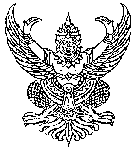 บันทึกข้อความส่วนราชการ  คณะครุศาสตร์ มหาวิทยาลัยราชภัฏนครสวรรค์ที่  ครุ.............../256......					 วันที่ .............................................................................................เรื่อง  ขออนุญาตไปราชการเรียน  อธิการบดีมหาวิทยาลัยราชภัฏนครสวรรค์	ข้าพเจ้า.........................................................ตำแหน่ง................................... สังกัด ภาควิชา.................................................คณะครุศาสตร์  มหาวิทยาลัยราชภัฏนครสวรรค์  ขออนุญาตไปราชการที่..........................................................................................
จังหวัด...............................................เพื่อ..............................................................................................................................................ตั้งแต่วันที่............ เดือน................................ พ.ศ. ................. และกลับในวันที่............ เดือน................................ พ.ศ. .................รวมเวลาไปราชการในครั้งนี้................วัน ขออนุญาตเดินทางโดย (ระบุพาหนะ) ...............................................................................และขออนุญาตให้ผู้มีรายชื่อต่อไปนี้ร่วมเดินทางไปด้วยรวม .....................คน คือในการเดินทางไปราชการครั้งนี้ ข้าพเจ้า 	    ไม่ขอเบิกค่าใช้จ่าย	  	 ขอเบิกค่าใช้จ่ายจากงบประมาณ ............................................. ตามโครงการ................................................. รหัส ...........................................	- ค่าพาหนะเดินทาง ...........................................................			เป็นเงิน.....................................บาท	- ค่าเบี้ยเลี้ยง  จำนวน.................วัน วันละ..................บาท			เป็นเงิน.....................................บาท	- ค่าที่พัก      จำนวน.................วัน วันละ..................บาท			เป็นเงิน.....................................บาท	- อื่น ๆ  ..............................................................................			เป็นเงิน.....................................บาท									      รวมเป็นเงิน.....................................บาท		จึงเรียนมาเพื่อโปรดพิจารณา					   ลงชื่อ......................................................................ผู้ขออนุญาต						          (.....................................................................)ความเห็นของหัวหน้าภาควิชา/หัวหน้าสาขาวิชา	              ควรอนุญาต		   ไม่ควรอนุญาต เพราะ ..................................................................................................................................					               ลงชื่อ......................................................................						         (.....................................................................)(หน้าที่ 2)ความเห็นของผู้บังคับบัญชา/รองคณบดี	              ควรอนุญาต		   ไม่ควรอนุญาต เพราะ ..................................................................................................................................					           ลงชื่อ......................................................................					              (ผู้ช่วยศาสตราจารย์ ดร.ปพนสรรค์  โพธิพิทักษ์)
                                                                                  รองคณบดีฝ่ายบริหารคำสั่งมหาวิทยาลัยราชภัฏนครสวรรค์	            อนุญาตโดยใช้งบประมาณแผ่นดิน		 อนุญาตโดยใช้เงิน  	บ.กศ.		กศ.ยช.              กศ.บป.           อื่นๆ................................		 อนุญาตโดยไม่เบิกค่าใช้จ่าย		 ไม่อนุญาต 				 ลงชื่อ......................................................................				 	 	     (ผู้ช่วยศาสตราจารย์ ดร.สายทิตย์  ยะฟู) 					                                                            คณบดีคณะครุศาสตร์ ปฏิบัติราชการแทน			 			                                                 อธิการบดีมหาวิทยาลัยราชภัฏนครสวรรค์การคิดค่าที่พักและค่าเบี้ยเลี้ยงหมายเหตุ    -  การไปราชการที่มีระยะทางไม่เกิน 300 กิโลเมตร และเดินทางโดยรถยนต์ส่วนตัว รถราชการ หรือ รถประจำตำแหน่ง	       และไปราชการเพียง 1 วัน ให้งดเบิกค่าที่พักลักษณะเหมาจ่าย	    -  ในกรณีที่ผู้จัดโครงการฯ มีการจัดอาหารกลางวันหรืออาหารเย็นให้ ต้องหักค่าเบี้ยเลี้ยงออกตามส่วน เบิกได้ 1 ใน 3 หรือ 	       2 ใน 3 แล้วแต่โครงการลำดับที่ชื่อ – สกุลตำแหน่งมอบหมายงานในหน้าที่ให้บุคคลต่อไปนี้ปฏิบัติแทนตำแหน่งระดับค่าเช่าที่พักแบบเหมาจ่าย (บาท:วัน:คน)ค่าเช่าที่พักแบบจ่ายจริง(บาท:วัน:คน)ค่าเช่าที่พักแบบจ่ายจริง(บาท:วัน:คน)ค่าเบี้ยเลี้ยง(บาท:วัน:คน)ระดับค่าเช่าที่พักแบบเหมาจ่าย (บาท:วัน:คน)พักเดี่ยวพักคู่ค่าเบี้ยเลี้ยง(บาท:วัน:คน)กรณีเดินทางไปอบรมสัมมนาตามใบเสร็จและรายงานการเข้าพักตามใบเสร็จและรายงานการเข้าพัก- การฝึกอบรมประเภท ก (ผู้เข้ารับการอบรมเกินกึ่งหนึ่งเป็นระดับสูง)-2,4001,300270- การฝึกอบรมประเภท ข (ผู้เข้ารับการอบรมเกินกึ่งหนึ่งเป็นระดับต้น ,   กลาง และบุคคลภายนอก)ระดับ 8 ลงมา ลูกจ้างประจำ/  พนักงานมหาวิทยาลัย-1,450900240กรณีเดินทางไปราชการ  ไปประชุมทางราชการ (มีวาระการประชุม)/นิเทศ/ติดต่อราชการและอื่นๆ ที่ไม่มีโครงการตามใบเสร็จและรายงานการเข้าพักตามใบเสร็จและรายงานการเข้าพัก- ผู้ดำรงตำแหน่งประเภทวิชาการ ระดับผู้ช่วยศาสตราจารย์ ตำแหน่ง   ประเภทอำนวยการระดับต้น หรือตำแหน่งระดับ 8 ลงมา หรือ   ตำแหน่งเทียบเท่าหรือพนักงานราชการ พนักงานมหาวิทยาลัย   ลูกจ้างประจำ ลูกจ้างชั่วคราว8001,500850240- ผู้ดำรงตำแหน่งประเภทวิชาการ ระดับ รองศาสตราจารย์ ตำแหน่ง  ประเภทอำนวยการระดับสูง ตำแหน่งประเภทบริหาร หรือตำแหน่ง  ระดับ 9 ขึ้นไปหรือตำแหน่งเทียบเท่า1,2002,2001,200270- ผู้ดำรงตำแหน่งประเภทวิชาการ ระดับทรงคุณวุฒิ ตำแหน่งประเภท    บริหารระดับสูง หรือตำแหน่งระดับ 10 ขึ้นไป หรือเทียบเท่า หรือ  ผู้ทรงคุณวุฒิในคณะกรรมการต่างๆ ของมหาวิทยาลัย-2,5001,400270